Bydgoszcz, dnia 10.01.2020 r.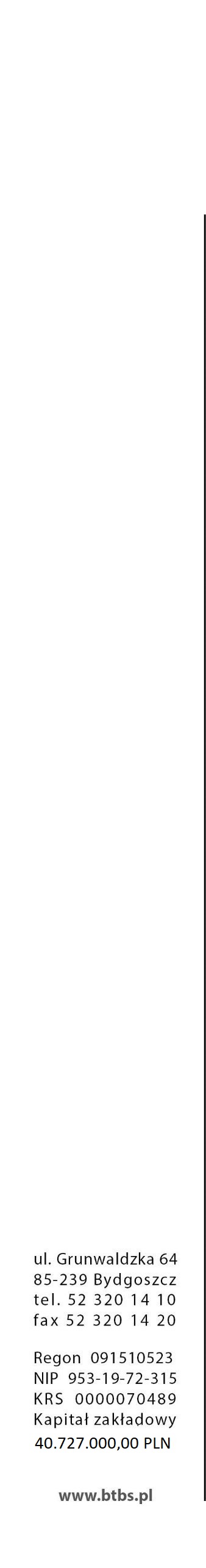 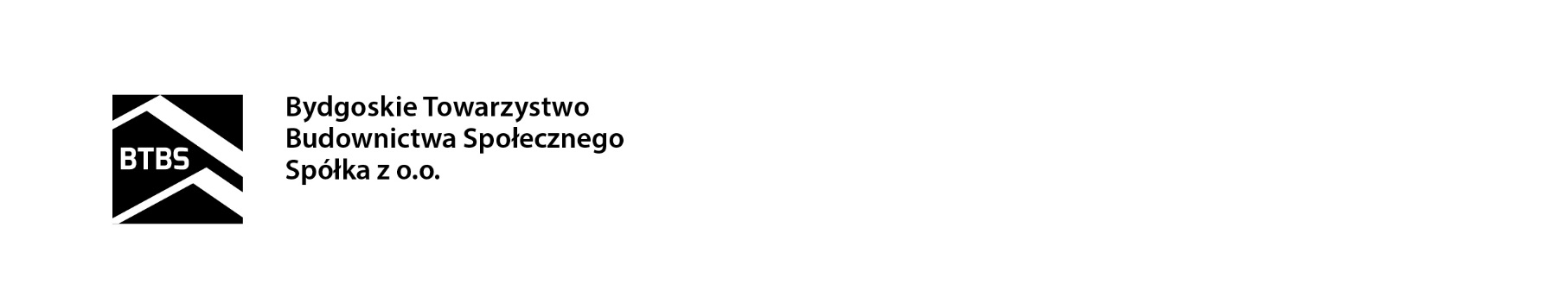 L.dz. ………./DOiON/MK/2020Prezydent Miasta BydgoszczyZarząd Administracji Domów Miejskich „ADM”Spółki z o.o. Działając na podstawie art. 235 § 1 Kodeksu spółek handlowych, Zarząd  Bydgoskiego Towarzystwa Budownictwa  Społecznego  Spółki  z  o.o. w Bydgoszczy,   zwołuje  na dzień  24 stycznia 2020 r. na godz. 12:00   -  Nadzwyczajne Zgromadzenie Wspólników  Spółki,  z następującym porządkiem obrad :otwarcie Zgromadzenia,wybór Przewodniczącego Zgromadzenia oraz protokołującego Zgromadzenie,stwierdzenie prawidłowości zwołania oraz zdolności Zgromadzenia do podejmowania uchwał,przyjęcie porządku obrad Zgromadzenia,podjęcie uchwały w sprawie podwyższenia kapitału zakładowego i zmiany Aktu założycielskiego Spółki,podjęcie uchwały w sprawie wyrażenia zgody na obciążenie nieruchomości Spółki hipoteką,sprawy różne, pytania, wnioski,zamknięcie Zgromadzenia.Zgromadzenie zostanie przeprowadzone w biurze Spółki przy ul. Grunwaldzkiej 64 
w Bydgoszczy, z udziałem notariusza.									Zarząd Spółki załączniki : projekt uchwały Zgromadzenia Wspólników w sprawie podwyższenia kapitału zakładowego i zmiany Aktu założycielskiego Spółki kopia uchwały Rady Miasta Bydgoszczy dotycząca aportuuchwała opiniująca Rady Nadzorczej w sprawie podwyższenia kapitału zakładowego i zmiany Aktu założycielskiego Spółkiprojekt uchwały w sprawie wyrażenia zgody na obciążenie hipoteką nieruchomości i uchwała opiniująca Rady Nadzorczej w tej sprawie